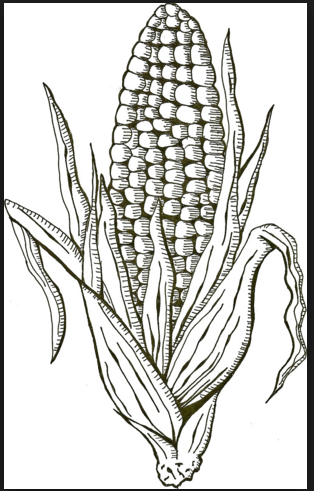 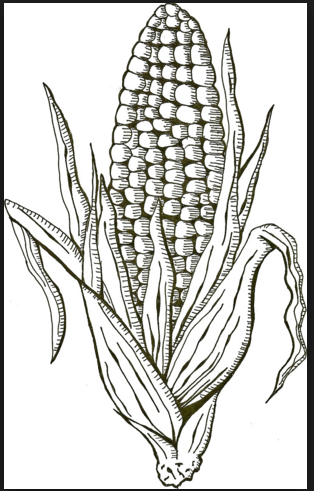 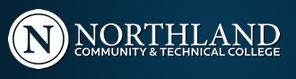 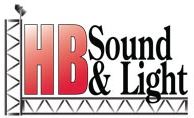 Tickets (buttons) Available at the gate.Thursday August 18, 20166:30 pm Parade 4th Street NW, River Road East Grand Forks [parade contact Travis McDonald 701-741-3630 Line up on Patriotism Drive]8:00 pm Adult Tractor Fun (east field)Friday August 19, 20168:00 am – noon Day Camp Children ages 5-8 Free Admission. Register online www.egfheritage.comDay Camp Youth ages 9-12 contact Kim Nelson 218-779-3034 5:00 pm – midnight Food and Beer5:00 pm Classic Car Show   Vote for your favorite!  People’s Choice Awards!          	Heritage Days Classic Car T-Shirts for Sale8:00 pm-midnight Dance Downtown HornsSaturday August 20, 20167:00 am Thresher Men’s Breakfast (Beier Building)10:00 am Welcome (bandstand)Nick Hagen and Roxanne Hagen (Trombone and Piano) on the bandstandTractor Parade10:00 am – 3:00 pm Minnesota Kids ID Hosted by the Red River Lodge #292 (Hagen Building)10:00 am – 4 pm Demonstrations and Entertainment on the grounds11:00 am Chuck Gust and Sharon Myron (Accordions) on the bandstandNoon An American Songline Cecelia Otto (Vocalist) on the bandstandMommy & Me Painting (Beier Building)12:15-12:30 pm Money Hunt and Kids Games (Straw Pile-east field)            1:00 pm Twilighters (Guitar and Vocal Ensemble) on the bandstand            	Kids Tractor Pedal Pull (east field)2:00 pm Children’s Games and Relays (School House)Painting Creatively Uncorked (Beier Building)Walking guided tour of the grounds - meet at the flag poleCowboys Action Performers near the bandstand3:00 pm An American Songline Cecelia Otto (Vocalist) on the bandstand4:00 pm Cowboys Action Performers near the bandstandSaturday 10 am – 4 pm: Craft Show (Hagen Bldg), Corn Exhibit throughout the grounds, Emus on the grounds, Saw Mill, Antique Tractors & Machinery, Fram Boiler Display, Broom Making, Log Barn & Granary, Minnesota History Display (Village Square), Memorial Garden (flag pole), Victory Garden (Sherlock House), Sons of Norway Viking Ship, Busy Beaver Wood Carver’s Pioneer Float, Blacksmith Shop (Rick Hagen will be teaching children about the blacksmith trade), Railroad exhibits (Northern Lights Railroad Museum), Print Shop (John and Donna Schaffer will be teaching children about the printing trade in the Village Square), Historical artifacts on display (Village Square),  Town Hall area historical information, School House with School Master Noah Thompson, General Store.Concessions Saturday 10 am – 4 pm:  Burger Stand, Cook Car, Girl Scout Ice Cream Parlor in the Town Hall, Mendenhall Presbyterian Church homemade treats in the basement of the Granville Church, and treats in the General Store (Soda, Penny Candy).Sunday August 21, 20169:00 3rd Annual Open Horse Show (west of the barn)10:00 am Ecumenical Church Service (Bandstand) Rev. Kevin Kaufmann and music by the Rusty Chords11:00 An American Songline - Cecelia Otto (Vocalist) on the bandstand12–4 pm Demonstrations and Entertainment on the grounds11:00 am-1:00 pm Sunday dinner with all the fixings (Beier Building)	Potatoes provided by A&L Potato Company12:15-12:30 pm Money Hunt and Kids Games (Straw Pile-east field)Noon Cowboys Action Performers near the bandstand1:00 pm Children’s Games and Relays (School House)Antique Tractor Pull (east field)Rusty Chords (Vocal Ensemble) on the bandstand1:00-4:00 pm Castleisland-Irish Folk Music (Sherlock House)2:00 Jones Boat (Vocal Quartet) on the bandstandPainting Creatively Uncorked (Beier Building)3:00 Cowboys Action Performers near the bandstand4:00 Chuck Gust and Sharon Myron (Accordions) on the bandstandSunday Noon – 4 pm: Craft Show (Hagen Bldg), Corn Exhibit throughout the grounds, Emus on the grounds, Saw Mill, Antique Tractors & Machinery, Fram Boiler Display, Broom Making, Log Barn & Granary, Minnesota History Display (Village Square), Memorial Garden (flag pole), Victory Garden (Sherlock House), Sons of Norway Viking Ship, Busy Beaver Wood Carver’s Pioneer Float, Blacksmith Shop (Rick Hagen will be teaching children about the blacksmith trade), Railroad exhibits (Northern Lights Railroad Museum), Print Shop (John and Donna Schaffer will be teaching children about the printing trade in the Village Square), Historical artifacts on display (Village Square),  Town Hall area historical information, School House with School Master Noah Thompson, General Store.Concessions Sunday 10 am – 4 pm: Burger Stand, Cook Car, Girl Scout Ice Cream Parlor in the Town Hall, Mendenhall Presbyterian Church homemade treats in the basement of the Granville Church, and treats in the General Store (Soda, Penny Candy).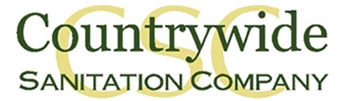 Bingo for Your HealthHow many healthy habits do you have?  If your healthy habits complete a BINGO, bring your card to the General Store during Heritage Days and receive a FREE Sanford Health water bottle! The bingo card is on the web site www.egfheritage.com.Corn in the Red River ValleyLake Agassiz was formed by a great continental ice sheet that melted and receded northward. Lake Agassiz reached down into the United States covering much of North Dakota and Northern Minnesota. The Red River is a remnant of Lake Agassiz.  Red River Valley's unique geological past, its topography, soil, and climate, set it apart from the open prairie to the west and the forested lake country on the east. The valley is 320 miles long and about 50 miles wide, but it drops only 260 feet from south to north and rises only two or three feet a mile for the first 10 to 15 miles on either side of the river. The river itself was once miles wide as it ran northward through the bed of Lake Agassiz. As the lake decreased in width through the centuries, it deposited heavy layers of fine silt. These deposits range in depth from 5 to 60 feet. The layers of silt, sand, clay, and gravel are known as glacial till. Rich soil, a flat plain, and substantial rainfall combine to offset a relatively short growing season and make the Red River Valley prime country for raising sugar beets, potatoes, corn, onions, grains and grasses, and sunflowers. In addition to ethanol, corn is also used to make corn sweetener and as cattle feed. Technology continues to find and develop new uses for corn, including biodegradable products, fabrics, tires, cleaning products, resins and solvents.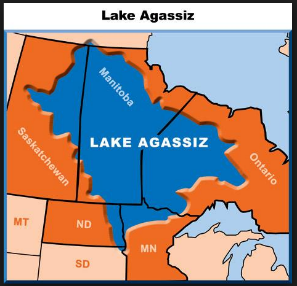 Don't miss the National Science Foundation Exhibit: Amazing CornAug-Oct 2016 at the Grand Forks Public Library.A Traveling Exhibition on the Evolution of Maize from the Museum of the Earth at the Paleontological Research Institution, Ithaca, New York. Explore the science of how maize has evolved over thousands of years to become one of our most significant crops, and discover why it continues to surprise us today. 